Discovering “On the Job”Suitable for students in Years 5 – 10Duration: 1 - 10 Lessons (depending on the depth of discovery)These lessons require students to explore one of the 12 categories that “On the Job” is based on in depth: 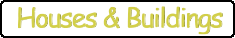 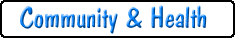 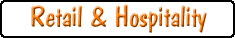 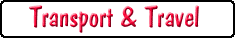 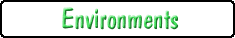 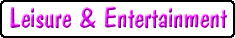 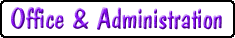 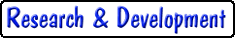 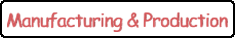 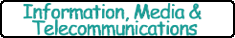 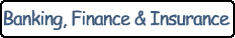 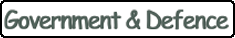 Overview: Students are to explore deeply one job and create a presentation about that job. Notes for Teachers 
These 5 – 7 lessons are based around the category: 
However, if you want to explore one of the other 11 categories, you can base the activities in the same way. 

The following Australian Curriculum: General Capabilities covered are: Literacy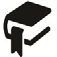 Numeracy 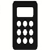   Information and communication technologies 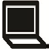 Critical and creative thinking 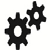 Personal and social capability 

And, 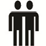 Australian Curriculum: Cross Curriculum Priorities: Aboriginal and Torres Strait Islander histories and cultures

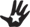 Get the students to go to the website: 
https://www.onthejob.education/index.htm
Go through the doors and get to the Info Desk with “Florence” in attendance.Select  
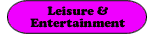 Divide the students into pairs and select from the following jobs: 

- Artist
- Umpire
- Composer
- Jockey
- Actor
- Choreographer- Dancer
- Fitness Instructor
- Sports Coach
- Sportsperson
- Musician 
- Music Director

You can give the “Sportsperson” to several people as there are 4 – 6 Sportspersons in Life on the Job to investigate. 


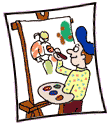 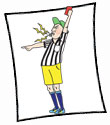 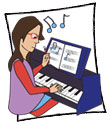 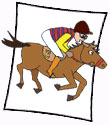 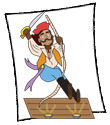 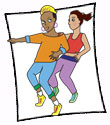 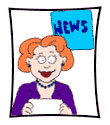 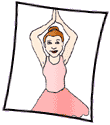 Get the students to go to their particular job. They are going to report on their job in a presentation – either a Prezi, a PowerPoint, or on an EduGlogster. 

  Prezi – http://www.prezi.com 

EduGlogster – an online poster: http://edu.glogster.com/ 


  Students are to read the information about the job, go to the Activities and complete them; explore the Links and particularly any YouTube Videos. They are to take notes and gather ideas to incorporate into their presentation. 
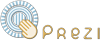 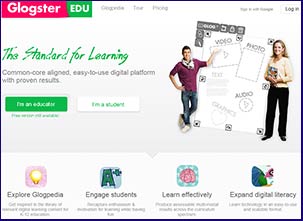 Students are to go to “Life on the Job” – that is part of their job profile. For example, the student pair who are investigating the “Artist” will study Albert Namatijira while the Umpire will study Glenn James. Students are to complete the activities for their nominated “Life on the Job” person. This will take 2 – 3 lessons.
 Students are then to decide how they will present their given job to the rest of the class – either as a Prezi, PPT or EduGlogster and, then start creating this presentation. 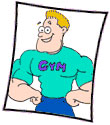 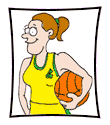 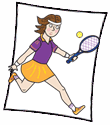 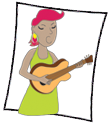 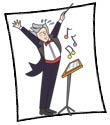 
Worksheet for Discovering “On the Job”Go to the website: https://www.onthejob.education/index.htmGo to the Info Desk and select In pairs, select one job from the following jobs: 

- Artist
- Umpire
- Composer
- Jockey
- Actor
- Choreographer
- Dancer
- Fisher
- Fitness Instructor
- Jockey
- Outdoor Adventure Guide
- Sportsperson
- Theatrical Costume Maker
- Music Director

If you choose the “Sportsperson” you are to select only one “Life on the Job”. Make sure that other pairs of students don’t investigate your selected Life on the Job person.  

You are to go to your particular job. You are going to report on your job in a presentation – either a Prezi, a PowerPoint, or on an EduGlogster: 
Prezi – http://www.prezi.com 


EduGlogster – an online poster: http://edu.glogster.com/ 

Read the information about the job, go to the Activities and complete them; explore the Links and particularly any YouTube Videos. It is a good idea to take notes and gather ideas to incorporate into your presentation. 
Go to “Life on the Job” – it is part of your job profile. For example, the student pair who are investigating the “Artist” will study Albert Namatijira  or Alastair Macintyre. Only select one “Life on the Job”.  
 Now you are to decide how you will present your given job to the rest of the class – either as a Prezi, PPT or EduGlogster and, then start creating this presentation. 